Комплексы общеразвивающих упражнений для детей 2-3 лет УПРАЖНЕНИЯ БЕЗ ПРЕДМЕТОВ Комплекс № 1ВВОДНАЯ ЧАСТЬ Ходьба в произвольном направлении; на месте; повернуться ко взрослому.   1. «ПОТЯНУЛИСЬ» И. п.: ноги слегка расставлены, руки вдоль тела. Выполнение: поднять руки вверх, опустить. Повторить: 4 раза.   2. «ПОКЛОНИЛИСЬ» (рис. 11) И. п.: ноги шире плеч, руки внизу. Выполнение: наклон вперед, пальцы рук тянутся к полу, выпрямиться.  Повторить: 4-5 раз. 3. «ПРЫГ-СКОК» И. п.: произвольное. Выполнение: подскоки на месте. Повторить: 6-8 раз, чередуя с ходьбой. Комплекс №2 ВВОДНАЯ ЧАСТЬ Ходьба в произвольном направлении, медленный бег, ходьба на месте, повернуться ко взрослому.   1. «СОЛНЫШКО» И. п.: ноги слегка расставлены, руки опущены, висят вдоль тела. Выполнение: поднять руки вверх, потянуться, опустить руки. Повторить: 4 раза. 2. «ТУК-ТУК» И. п.: ноги шире плеч, руки внизу. Выполнение: наклон вперед, постучать ладошками по коленям. Повторить: 4-5 раз. 3. «ПРЯТКИ» (рис. 12) И. п.: ноги слегка расставлены, руки внизу. Выполнение: присесть на корточки — «дети спрятались», кисти рук положить на колени. 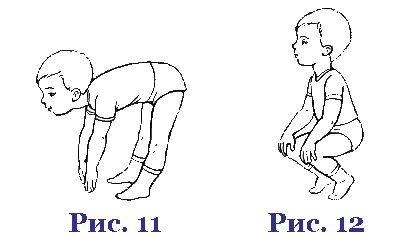 Повторить: 4-5 раз. Ходьба в произвольном направлении, на месте. Комплекс № 3 ВВОДНАЯ ЧАСТЬ Ходьба в произвольном направлении; легкий бег; ходьба на месте; повернуться ко взрослому; подойти к стульчику. 1. «ЧАСИКИ» И. п.: стоя около стульчика, ноги слегка расставлены, руки опущены, висят вдоль тела. Выполнение: раскачивание рук вперед-назад — «тик-так». Повторить: 4 раза.    2. «ОКОШКО» И. п.: сидя на стульчике, ноги параллельно, руки на коленях. Выполнение: наклон вперед, руки немного согнуть в локтях; повороты головой вправо-влево — «смотрим в окошко»; выпрямиться.  Повторить: 4-5 раз. 3. «МЯЧИК» (рис. 13) И. п.: произвольное. Выполнение: подскоки на месте. Повторить: 6-8 раз, чередуя с ходьбой. 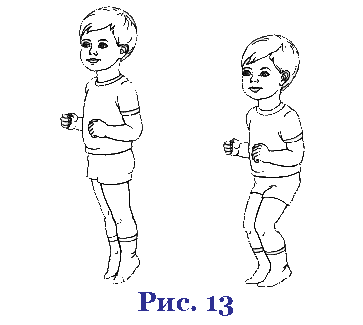 Комплекс № 4 ВВОДНАЯ ЧАСТЬ Ходьба в произвольном направлении; на месте; повернуть-ся ко взрослому. 1. «ПТИЧКИ» И. п.: ноги слегка расставлены, руки опущены, висят вдоль тела. Выполнение: развести руки в стороны, помахать ими, опустить. Повторить: 4 раза. 2. «ПТИЧКИ ПЬЮТ» И. п.: ноги шире плеч, руки внизу. Выполнение: наклон вперед, руки отвести назад, выпрямиться.Повторить: 4-5 раз. 3. «ПРЫГ-СКОК»  И. п.: произвольное. Выполнение: подскоки на месте. Повторить: 6-8 раз, чередуя с ходьбой. Комплекс №5 ВВОДНАЯ ЧАСТЬ Ходьба в произвольном направлении; на месте; повернуться ко взрослому. 1. «ХЛОПКИ» И. п.: ноги слегка расставлены, руки опущены, висят вдоль тела. Выполнение: поднять руки вперед, хлопнуть, опустить. Повторить: 4 раза. 2. «ПЕТРУШКИ» И. п.: ноги шире плеч, руки внизу. Выполнение: наклон вперед, руки развести в стороны, выпрямиться. Повторить: 4-5 раз. 3. «ПРУЖИНКИ» И. п.: произвольное. Выполнение: мягкие пружинящие полуприседания на месте. Повторить: 6-8 раз, чередуя с ходьбой. Комплекс № 6 ВВОДНАЯ ЧАСТЬ Ходьба в произвольном направлении; на месте; повернуться ко взрослому. 1. «ПОЕЗД ЕДЕТ» И. п.: ноги слегка расставлены, руки опущены, висят вдоль тела. Выполнение: сгибание и разгибание рук, согнутых в локтях,— «стучат колеса». Повторить: 4 раза.    2. «ПОЧИНИМ КОЛЕСА» И. п.: ноги шире плеч, руки внизу. Выполнение: наклон вперед; постучать по коленям — «чиним колеса»; выпрямиться. Повторить: 4-5 раз. 3. «С ГОРКИ НА ГОРКУ» И. п.: произвольное. Выполнение: полуприседания — «поезд едет с горки на горку». Повторить: 6-8 раз, чередуя с ходьбой. Комплекс №7Зарядка: 10 минХодьба вокруг предмета (мама уточка находится на стульчике) по часосой стрелку под бубен.Бег – под бубенсочетание ходьбы с бегомУпражения: Повторить 6-8 раз чередуя с ходьбойПотянулись – И.П. ноги слегка расставлены, руки вдоль тела, Выполнение: поднять руки вверх, опуститьПоклонились – И.П. ноги шире плеч, руки внизу. Выполнение: наклон вперед, пальцы рук тянутся к полу, выпрямляемся.Прыг-скок – И.П. – произвольное, выполнение: подскоки на местеЗаканчиваем утреннюю зарядку игрой: вышла курочка гулять» - показываем при этом движения и проговариваем громко вслух каждое движениеКомплекс №8«Птички» - ходьба и бег друг за другом, ходьба на носках, построение в круг«птички машут крыльями» ИП – ноги слегка расставлены, руки внизу. Поднять руки в стороны  помахать ими, опустить вниз – повтор 4 раза«птички пьют воду» ИП – то же. Наклониться вперед, руки отвести назад, выпрямится. – повтор 4 раза«Птички клюют зерна» ИП – то же присесть, постучать пальчиками по коленам, встать – повтор 5 раз.Бег и ходьба под бубен друг за другомПодвижная игра:Вышла курочка гулять,Свежей травки пощипать,А за ней цыплятки – Желтые ребятки